Post applied for- CLEANING SUPERVISORCARRIER OBJECTIVETo utilize my knowledge for achieving the target and development of the organization. I would like to implement my ideas and skills for the growth of the organizationPERSONAL INFORMATIONDate of Birth		:  		02 May 1980Age                          :  		35Sex                          :   		MaleMarital Status           : 		Married  Nationality                :  	 	IndianLanguages Known	:  		To read and write Malayalam,Tamil, EnglishWORK HISTORY	2003 to 2005 Working as FOREMAN at Kayamkulam NATIONAL THERMAL POWER CORPORATION. (NTPC)2006 Auguest  to 2012  working as SITE SUPERVISOR at AL BUCHEERI GENERAL TRANSPORT. Project of General Cleaning in Abudhabi oil Refining company TAKREER Abudhabi (UAE)2014  Feb Working as SITE SUPERVISOR at  RACO GENERAL TRANSPORT  ESTABLISHMENT, Project of General Cleaning in Abudhabi oil Refining company TAKREER. Still working the same Position.EDUCATIONHigher Secondary Agriculture Group from Kerala BoardS.S.L.C from Kerala Board.TECHNICAL QualificationsKnowledge in using Microsoft OfficeKnowledge in using Computer Programming.EXTRA TRAININGSThorough knowledge in computer applications.Confined Space Entry  Training for TPI .Entry Guard Operation Training for TPI.PTW Receiver TrainingEntry Guard Special TrainingEXTRA CURRICULAR ACTIVITIESI have participated in NCC programs and certificated for participationParticipated in Extra curricular activities like volley Ball, CricketParticipated in scout and guides programs.PERSONAL SKILLSWillingness to learn Emerging Technologies and Enhanced SoftwareAbility to deal with people DiplomaticallyGood Communication SkillsHOBBIESListening to Music, Long drives, Reading magazines,                			  Playing cricket and Other sport games.  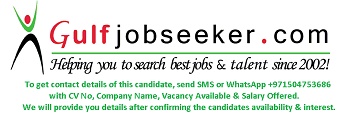     Gulfjobseeker.com CV No: 1518516PLACE:										BAIJUMON.SLDATE: